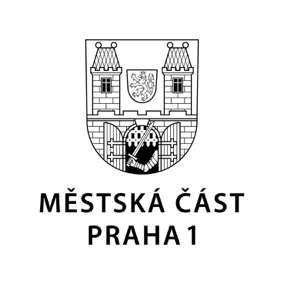 TISKOVÁ ZPRÁVA	1. března 2022Praha 1 připravila komplexní balík pomoci pro ukrajinské uprchlíkyByty, ale i třeba garsonky v domech s pečovatelskou službou nabízí pro ubytování ukrajinských rodin radnice Prahy 1. Ta je okamžitě schopna ubytovat 69 rodin, další ubytování by mohlo být k dispozici během jednoho měsíce. Nemocnice Na Františku, kterou Praha 1 zřizuje, je připravena poskytnout ukrajinským uprchlíkům urgentní péči, běžná i specializovaná vyšetření a zákroky, včetně lůžkové péče, rehabilitaci a podobně.Praha 1 rovněž může do svých základních škol přijmout ukrajinské děti, a to okamžitě celkem až 72. Zároveň jim zajistí výuku českého jazyka. Sociální pracovníci radnice pomohou ukrajinským rodinám s vyřizováním dokladů a potřebných úředních dokumentů a zprostředkují kontakt s odbornými organizacemi.„Naše městská část rovněž spoluorganizuje úterní benefiční Koncert pro Ukrajinu, konaný na Václavském náměstí, jehož výtěžek bude určen na humanitární pomoc zajišťovanou společností Člověk v tísni. Praha 1 také finančně podpoří humanitární projekty Charity Česká republika,“ dodal starosta Prahy 1 Petr Hejma.  Praha 1 zároveň vytvořila u České spořitelny sbírkový účet číslo: 6145155369/0800 s názvem MČ Praha 1 – pomoc Ukrajině. Jeho výnos bude mimo jiné věnován na humanitární projekty Charity Česká republika.Kontakt:Petr Bidlo, vedoucí oddělení vnějších vztahů MČ Praha 1tiskove.oddeleni@praha1.cz, +420 775 118 877